SETMANA 4. MATEMÀTIQUES 1r d´ESO.DATA MÀXIMA ENTREGA: 10 de maigPROBLEMES ENTERSObserva els següents termòmetres i escriu la temperatura que marquen.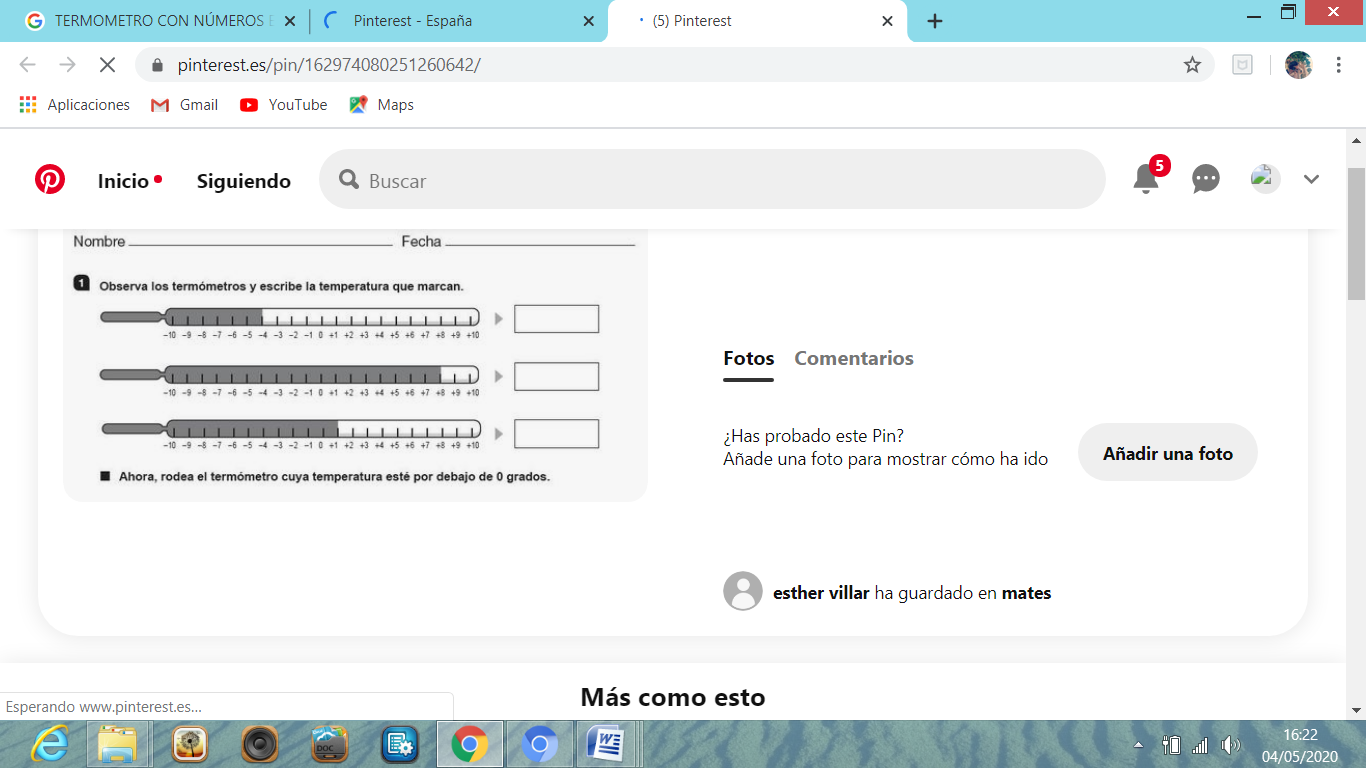 Un ascensor es troba a la planta 3 i baixa 6 pisos. En quina planta es troba ara?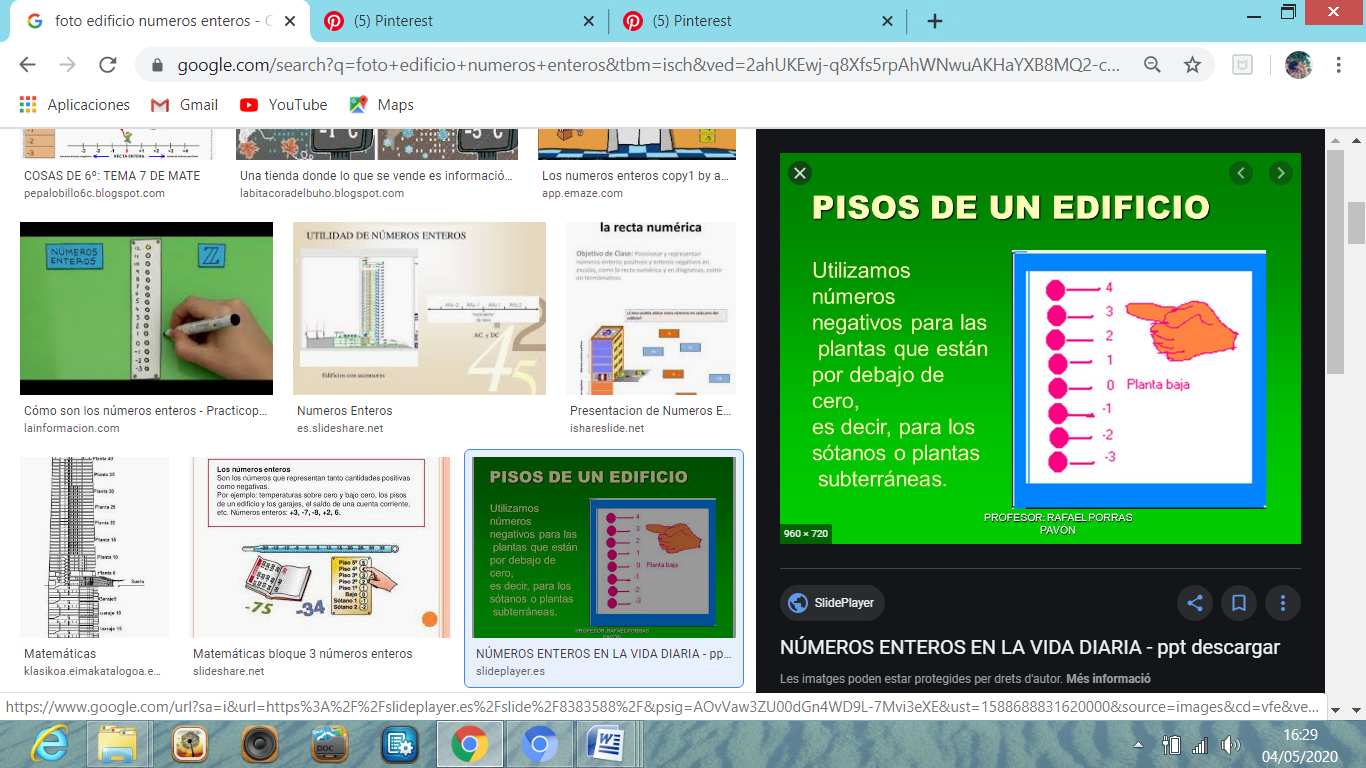 A les cinc del mati el termòmetre de l’escola marcava - 10ºC  i a les quatre de la tarda 2ºC. Quina ha estat la variació de temperatura en graus? (comptem quantes posicions hi ha entre el -10 i el 2)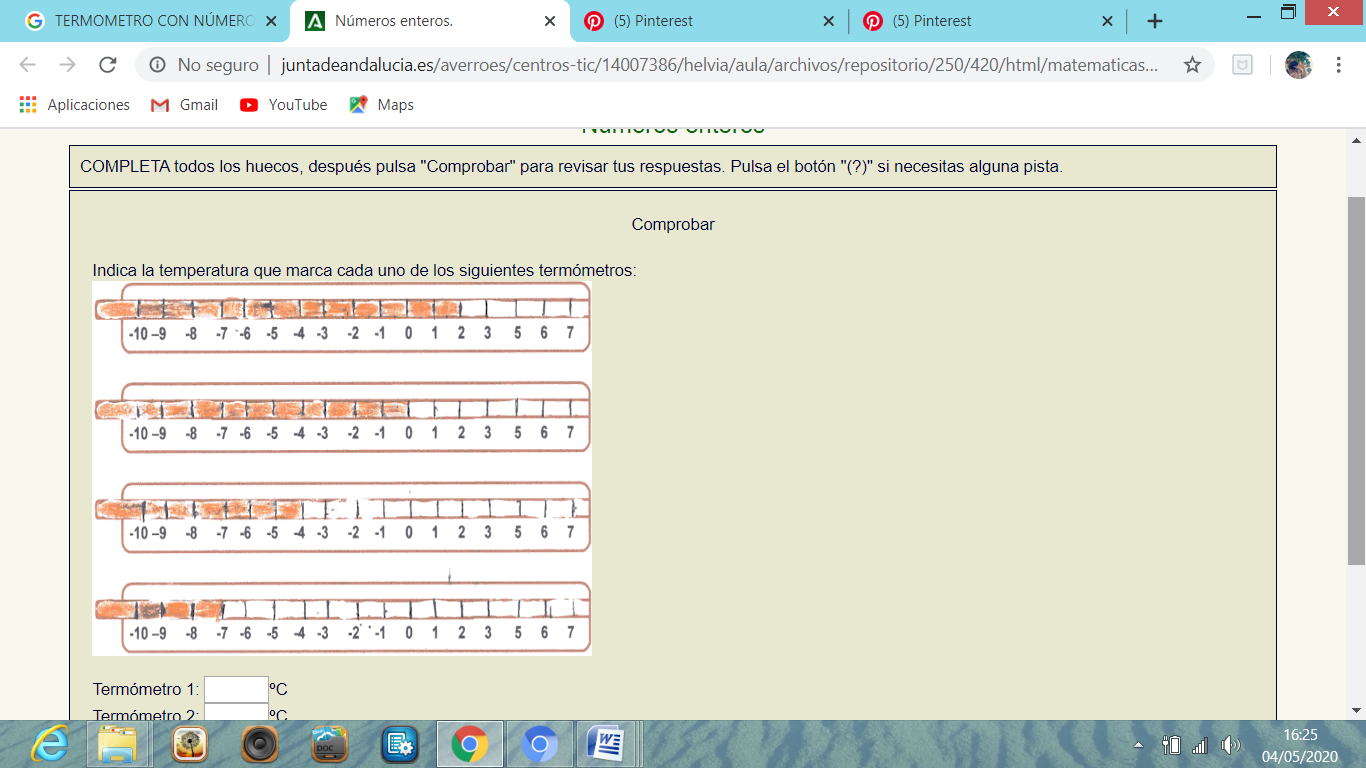 La Maria té 100€ estalviats i es compra un jersei que val 10€. El seu pare li va donar la setmanada 20€. Quants diners té la Maria després de comprar el jersei i cobrar la setmanada? La Maria té  després de comprar el jersei i cobrar la setmanada.Una persona guanya diàriament 50 € i gasta 34 €. Quant guanya en una setmana? Quant gasta en una setmana? 